Publicado en Barcelona el 14/02/2018 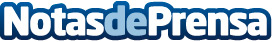 "Un buen asesor es aquel que no es malo en ningún aspecto", asegura Ramells Ramoneda Asesores ConsultoresRamells Ramoneda acumula cerca de tres décadas de experiencia aportando soluciones y ofreciendo seguridad a sus clientes en los ámbitos fiscal, contable, laboral, mercantil y de control de gestiónDatos de contacto:e-deon.netComunicación · Diseño · Marketing931929647Nota de prensa publicada en: https://www.notasdeprensa.es/un-buen-asesor-es-aquel-que-no-es-malo-en Categorias: Derecho Finanzas Comunicación Cataluña Emprendedores Recursos humanos http://www.notasdeprensa.es